The Claire Frances Peasnall Memorial Fund (up to £1,000)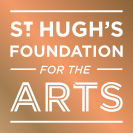 Application Form 2022Thanks to a generous donation from the Claire Peasnall Trust, we are pleased to offer an Award in memory of Claire, who received funding from the St Hugh’s Foundation for the Arts in 2000 to support her work in Los Angeles. Unlike our other funding streams, this Fund is: specifically open to artists working mainly as painters, and also to those working with drawing, and is intended to provide an opportunity for the recipient to develop their practice in a manner which could provide them with new prospects and methodologies. Applicants should not be in full-time education and should be based in our area of benefit (the City of Hull, East Riding of Yorkshire and/or Lincolnshire (including North and North East Lincolnshire)).To apply for the award:Please provide some general information:You are welcome to write your own responses into this Word document and send it back to us including your name in the file name, or you can use the questions on this form to prepare your own application document.Name of lead applicant:Address:Contact phone number:	Email Address:Website:Social Media Links:Please confirm the medium for the proposed work (please note the Claire Frances Peasnall Memorial Fund is specifically open to those working mainly as painters, but also to those working with drawing):Key questions:Please respond to the following 3 questions, using not more than 250 words in response to each question (or alternatively you may respond to the 3 questions in a video, which must not exceed 8 minutes, to cover all questions). If you exceed the word limit, we will not be able to consider your application, so do please take the time to check this before submitting.You may also wish to include any relevant facts about how the pandemic has impacted on your practice. Please note that all proposed activity will have to meet the requirements of government guidelines regarding pandemic safety in place during the period of this award.What will you use the Award for? (250 words maximum)How will this impact upon your practice? (250 words maximum)How will you be spending the award (please give some indication of costs, although we understand these may be subject to change)? (250 words maximum)Supplementary MaterialPlease also send:a CV three images or video links evidencing the quality of your previous or current work (images should be at least 1MB each and sent as jpgs) Please send this completed form and supplementary material to sthughscharity@gmail.com via email by 5pm on the 25th February 2022. Please use your name and the phrase ‘Claire Peasnall Award 2022’ as the subject heading for your email. If sending a video statement, please upload your video to an online platform such as Vimeo or YouTube and send a password-protected link to sthughscharity@gmail.com along with the password Trustees will need to be able to view your application.Other informationDepending on the outcome of our assessment process, shortlisted applicants to the Claire Frances Peasnall Memorial Fund may then be invited to attend a short online interview with selected Trustees in the week of the 28th March or the week of the 4th April 2022. We will aim to get in touch to arrange a time for interview after the 25th March. The Foundation will inform you about the result of your application by the end of April 2022.Please note that due to the number of applications we receive, we will not be able to provide feedback to unsuccessful applicants.All correspondence should be via our email address sthughscharity@gmail.com but note that we cannot answer questions regarding the content of specific projects.